N’hésiter pas à donner votre opinion et vos idées sur l’adresse mail : vbcr.secretaire@gmail.com Votre avis compte énormément pour nous !LE VBCR vous souhaite de bonnes fêtes de fin d’années !  On se retrouve après la trêve d’hiver : en forme !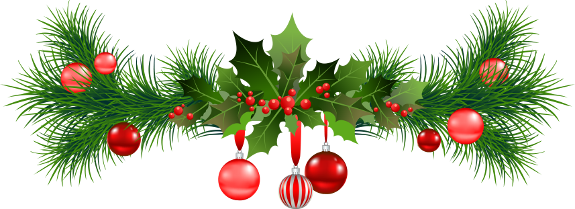 Compte rendu de la saison 2015-2016 N°3Compte rendu de la saison 2015-2016 N°3Compte rendu de la saison 2015-2016 N°3Compte rendu de la saison 2015-2016 N°3Compte rendu de la saison 2015-2016 N°3Compte rendu de la saison 2015-2016 N°3Compte rendu de la saison 2015-2016 N°3Compte rendu de la saison 2015-2016 N°3Compte rendu de la saison 2015-2016 N°3COMPTE RENDU duCOMPTE RENDU duCOMPTE RENDU du07 DECEMBRE 15à 20H00à 20H00à 20H00à LORETTEà LORETTEHeure de début et fin de reunionHeure de début et fin de reunion20H00 – 22H4020H00 – 22H4020H00 – 22H4020H00 – 22H40Durée : 2H40 Durée : 2H40 Durée : 2H40 Type de réunionType de réunionRéunion Bureau préparation début d’année 2016 Réunion Bureau préparation début d’année 2016 Réunion Bureau préparation début d’année 2016 Réunion Bureau préparation début d’année 2016 Réunion Bureau préparation début d’année 2016 Réunion Bureau préparation début d’année 2016 Réunion Bureau préparation début d’année 2016 AnimateurAnimateurFrédérique Benoit Frédérique Benoit Frédérique Benoit Frédérique Benoit Frédérique Benoit Frédérique Benoit Frédérique Benoit SecrétaireSecrétaireMélanie PautassoMélanie PautassoMélanie PautassoMélanie PautassoMélanie PautassoMélanie PautassoMélanie PautassoParticipantsParticipants Frédérique Benoit (présidente)  / Thierry Joffroy (vice président) / Mélanie Pautasso (secrétaire) / Delphine Pelin (Trésorière)   / David SUBIT/  Jérôme MATHIAS /  Patrice Leduc (Conseillers au bureau)  Laurence Gomez / Linda Garnica / Béatrice BAZILE / (Conseillères au bureau)  Frédérique Benoit (présidente)  / Thierry Joffroy (vice président) / Mélanie Pautasso (secrétaire) / Delphine Pelin (Trésorière)   / David SUBIT/  Jérôme MATHIAS /  Patrice Leduc (Conseillers au bureau)  Laurence Gomez / Linda Garnica / Béatrice BAZILE / (Conseillères au bureau)  Frédérique Benoit (présidente)  / Thierry Joffroy (vice président) / Mélanie Pautasso (secrétaire) / Delphine Pelin (Trésorière)   / David SUBIT/  Jérôme MATHIAS /  Patrice Leduc (Conseillers au bureau)  Laurence Gomez / Linda Garnica / Béatrice BAZILE / (Conseillères au bureau)  Frédérique Benoit (présidente)  / Thierry Joffroy (vice président) / Mélanie Pautasso (secrétaire) / Delphine Pelin (Trésorière)   / David SUBIT/  Jérôme MATHIAS /  Patrice Leduc (Conseillers au bureau)  Laurence Gomez / Linda Garnica / Béatrice BAZILE / (Conseillères au bureau)  Frédérique Benoit (présidente)  / Thierry Joffroy (vice président) / Mélanie Pautasso (secrétaire) / Delphine Pelin (Trésorière)   / David SUBIT/  Jérôme MATHIAS /  Patrice Leduc (Conseillers au bureau)  Laurence Gomez / Linda Garnica / Béatrice BAZILE / (Conseillères au bureau)  Frédérique Benoit (présidente)  / Thierry Joffroy (vice président) / Mélanie Pautasso (secrétaire) / Delphine Pelin (Trésorière)   / David SUBIT/  Jérôme MATHIAS /  Patrice Leduc (Conseillers au bureau)  Laurence Gomez / Linda Garnica / Béatrice BAZILE / (Conseillères au bureau)  Frédérique Benoit (présidente)  / Thierry Joffroy (vice président) / Mélanie Pautasso (secrétaire) / Delphine Pelin (Trésorière)   / David SUBIT/  Jérôme MATHIAS /  Patrice Leduc (Conseillers au bureau)  Laurence Gomez / Linda Garnica / Béatrice BAZILE / (Conseillères au bureau) à l'ordre du jour  Prise de poste du nouveau bureau  Transmission d’archives  Récompenses des enfants  Arbres de Noël  Les vœux – épiphanie  Sponsoring  Règlement intérieur (sur discipline)  Maillots (chèque de caution)  Achats de ballons  Créneau entrainement lundi soir  Boîte à idéesà l'ordre du jour  Prise de poste du nouveau bureau  Transmission d’archives  Récompenses des enfants  Arbres de Noël  Les vœux – épiphanie  Sponsoring  Règlement intérieur (sur discipline)  Maillots (chèque de caution)  Achats de ballons  Créneau entrainement lundi soir  Boîte à idéesà l'ordre du jour  Prise de poste du nouveau bureau  Transmission d’archives  Récompenses des enfants  Arbres de Noël  Les vœux – épiphanie  Sponsoring  Règlement intérieur (sur discipline)  Maillots (chèque de caution)  Achats de ballons  Créneau entrainement lundi soir  Boîte à idéesà l'ordre du jour  Prise de poste du nouveau bureau  Transmission d’archives  Récompenses des enfants  Arbres de Noël  Les vœux – épiphanie  Sponsoring  Règlement intérieur (sur discipline)  Maillots (chèque de caution)  Achats de ballons  Créneau entrainement lundi soir  Boîte à idéesà l'ordre du jour  Prise de poste du nouveau bureau  Transmission d’archives  Récompenses des enfants  Arbres de Noël  Les vœux – épiphanie  Sponsoring  Règlement intérieur (sur discipline)  Maillots (chèque de caution)  Achats de ballons  Créneau entrainement lundi soir  Boîte à idéesà l'ordre du jour  Prise de poste du nouveau bureau  Transmission d’archives  Récompenses des enfants  Arbres de Noël  Les vœux – épiphanie  Sponsoring  Règlement intérieur (sur discipline)  Maillots (chèque de caution)  Achats de ballons  Créneau entrainement lundi soir  Boîte à idéesà l'ordre du jour  Prise de poste du nouveau bureau  Transmission d’archives  Récompenses des enfants  Arbres de Noël  Les vœux – épiphanie  Sponsoring  Règlement intérieur (sur discipline)  Maillots (chèque de caution)  Achats de ballons  Créneau entrainement lundi soir  Boîte à idéesà l'ordre du jour  Prise de poste du nouveau bureau  Transmission d’archives  Récompenses des enfants  Arbres de Noël  Les vœux – épiphanie  Sponsoring  Règlement intérieur (sur discipline)  Maillots (chèque de caution)  Achats de ballons  Créneau entrainement lundi soir  Boîte à idéesà l'ordre du jour  Prise de poste du nouveau bureau  Transmission d’archives  Récompenses des enfants  Arbres de Noël  Les vœux – épiphanie  Sponsoring  Règlement intérieur (sur discipline)  Maillots (chèque de caution)  Achats de ballons  Créneau entrainement lundi soir  Boîte à idéesDiscussion n°1Accueil Plateaux Benjamines dimanche 13 décembre à VinayAccueil Plateaux Benjamines dimanche 13 décembre à VinayAccueil Plateaux Benjamines dimanche 13 décembre à VinayAccueil Plateaux Benjamines dimanche 13 décembre à VinayAccueil Plateaux Benjamines dimanche 13 décembre à VinayAccueil Plateaux Benjamines dimanche 13 décembre à VinayAccueil Plateaux Benjamines dimanche 13 décembre à VinayAccueil Plateaux Benjamines dimanche 13 décembre à VinayPrévoir un Gouter pour les enfants et café pour les parents Convocation à 09H, Accueil des équipes du CASE, LA FOUILLOUSE Championnat  de 4x4 joueurs  > 5 équipes L’équipe qui ne jouera pas : arbitrera Prévoir un Gouter pour les enfants et café pour les parents Convocation à 09H, Accueil des équipes du CASE, LA FOUILLOUSE Championnat  de 4x4 joueurs  > 5 équipes L’équipe qui ne jouera pas : arbitrera Prévoir un Gouter pour les enfants et café pour les parents Convocation à 09H, Accueil des équipes du CASE, LA FOUILLOUSE Championnat  de 4x4 joueurs  > 5 équipes L’équipe qui ne jouera pas : arbitrera Prévoir un Gouter pour les enfants et café pour les parents Convocation à 09H, Accueil des équipes du CASE, LA FOUILLOUSE Championnat  de 4x4 joueurs  > 5 équipes L’équipe qui ne jouera pas : arbitrera Prévoir un Gouter pour les enfants et café pour les parents Convocation à 09H, Accueil des équipes du CASE, LA FOUILLOUSE Championnat  de 4x4 joueurs  > 5 équipes L’équipe qui ne jouera pas : arbitrera Prévoir un Gouter pour les enfants et café pour les parents Convocation à 09H, Accueil des équipes du CASE, LA FOUILLOUSE Championnat  de 4x4 joueurs  > 5 équipes L’équipe qui ne jouera pas : arbitrera Prévoir un Gouter pour les enfants et café pour les parents Convocation à 09H, Accueil des équipes du CASE, LA FOUILLOUSE Championnat  de 4x4 joueurs  > 5 équipes L’équipe qui ne jouera pas : arbitrera Prévoir un Gouter pour les enfants et café pour les parents Convocation à 09H, Accueil des équipes du CASE, LA FOUILLOUSE Championnat  de 4x4 joueurs  > 5 équipes L’équipe qui ne jouera pas : arbitrera Prévoir un Gouter pour les enfants et café pour les parents Convocation à 09H, Accueil des équipes du CASE, LA FOUILLOUSE Championnat  de 4x4 joueurs  > 5 équipes L’équipe qui ne jouera pas : arbitrera ActionsActionsActionsActionsActionsPersonneS responsableSPersonneS responsableSPersonneS responsableSDélai à respecterFaire les courses (pas besoin de boissons) achat gâteaux Faire les courses (pas besoin de boissons) achat gâteaux Faire les courses (pas besoin de boissons) achat gâteaux Faire les courses (pas besoin de boissons) achat gâteaux Faire les courses (pas besoin de boissons) achat gâteaux Cathy / FredCathy / FredCathy / FredAvant le 13Aide au montage de terrainAide au montage de terrainAide au montage de terrainAide au montage de terrainAide au montage de terrainVolontaires Volontaires Volontaires Discussion N°2Arbre de Noël Arbre de Noël Arbre de Noël Un arbre de Noël est prévu le mercredi 16 décembre 17 à 19H, animations pour les enfants avec des goodiesParcours animés de 3 à 12 ans. Récompenses > bonbons, chocolat, élastique (cheveux)Parents pourront apporter des gâteaux. Maximum 30 enfantsAttention : Problème de licence pour un enfant > réguler la situation en appelant la ligue Un arbre de Noël est prévu le mercredi 16 décembre 17 à 19H, animations pour les enfants avec des goodiesParcours animés de 3 à 12 ans. Récompenses > bonbons, chocolat, élastique (cheveux)Parents pourront apporter des gâteaux. Maximum 30 enfantsAttention : Problème de licence pour un enfant > réguler la situation en appelant la ligue Un arbre de Noël est prévu le mercredi 16 décembre 17 à 19H, animations pour les enfants avec des goodiesParcours animés de 3 à 12 ans. Récompenses > bonbons, chocolat, élastique (cheveux)Parents pourront apporter des gâteaux. Maximum 30 enfantsAttention : Problème de licence pour un enfant > réguler la situation en appelant la ligue Un arbre de Noël est prévu le mercredi 16 décembre 17 à 19H, animations pour les enfants avec des goodiesParcours animés de 3 à 12 ans. Récompenses > bonbons, chocolat, élastique (cheveux)Parents pourront apporter des gâteaux. Maximum 30 enfantsAttention : Problème de licence pour un enfant > réguler la situation en appelant la ligue actionsactionsPersonne(s) responsable(s)Délai à respecterMail pour compter combien de participants Mail pour compter combien de participants FredFaire le point en boisson après le 13 décembreFaire le point en boisson après le 13 décembreFred /CathyDiscussion N°3EpiphanieEpiphanieEpiphanieLe planning des matchs étant complet et laisse peu d’entrainement le vendredi. L’épiphanie sera célébrer un Samedi après midi.  Idéalement demander « La Maison pour tous » > Le 16 ou le 23 janvier 2016. Sauf le 22 (match) Acheter  galettes et brioches  > lycée René Cassin : vente de gâteaux Faire une invitation de présence pour compter le nombre de personneLe planning des matchs étant complet et laisse peu d’entrainement le vendredi. L’épiphanie sera célébrer un Samedi après midi.  Idéalement demander « La Maison pour tous » > Le 16 ou le 23 janvier 2016. Sauf le 22 (match) Acheter  galettes et brioches  > lycée René Cassin : vente de gâteaux Faire une invitation de présence pour compter le nombre de personneLe planning des matchs étant complet et laisse peu d’entrainement le vendredi. L’épiphanie sera célébrer un Samedi après midi.  Idéalement demander « La Maison pour tous » > Le 16 ou le 23 janvier 2016. Sauf le 22 (match) Acheter  galettes et brioches  > lycée René Cassin : vente de gâteaux Faire une invitation de présence pour compter le nombre de personneLe planning des matchs étant complet et laisse peu d’entrainement le vendredi. L’épiphanie sera célébrer un Samedi après midi.  Idéalement demander « La Maison pour tous » > Le 16 ou le 23 janvier 2016. Sauf le 22 (match) Acheter  galettes et brioches  > lycée René Cassin : vente de gâteaux Faire une invitation de présence pour compter le nombre de personneActionsActionsPersonne(s) responsable(s)Délai à respecterDemander la salle Demander la salle Mélanie11/12Coupon invitation après confirmation de la dateCoupon invitation après confirmation de la dateMélanie 11/12Diffusion mail et papier Diffusion mail et papier Fred 04/01/16Discussion N°4Maillots et caution Maillots et caution Maillots et caution Le rachat de maillots est nécessaire pour l’équipe benjamine et poussine ainsi que l’équipe mixte. Le bureau prévoit d’acheter des tee shirts col rond, en coton pour les enfants avec numéro et VBCR écrit à l’arrière, couleur bleu marine.  Le maillot sera identique pour les poussines et les benjamines. 6 benjamines + 13 poussines  = 20 enfants environPotentiel fournisseur : GT Sport  Pour l’équipe mixte se sera des maillots sans manche matière type respirant, col en V Chaque joueur achètera son maillot 23 loisirs > 16 joueurs. Prévoir un jeu de maillot de 20 tenues maillot bleu et rouge + Short bleu ou noir à confirmer. Un sponsor sera prévu pour financer une partie de la commande.Le rachat de maillots est nécessaire pour l’équipe benjamine et poussine ainsi que l’équipe mixte. Le bureau prévoit d’acheter des tee shirts col rond, en coton pour les enfants avec numéro et VBCR écrit à l’arrière, couleur bleu marine.  Le maillot sera identique pour les poussines et les benjamines. 6 benjamines + 13 poussines  = 20 enfants environPotentiel fournisseur : GT Sport  Pour l’équipe mixte se sera des maillots sans manche matière type respirant, col en V Chaque joueur achètera son maillot 23 loisirs > 16 joueurs. Prévoir un jeu de maillot de 20 tenues maillot bleu et rouge + Short bleu ou noir à confirmer. Un sponsor sera prévu pour financer une partie de la commande.Le rachat de maillots est nécessaire pour l’équipe benjamine et poussine ainsi que l’équipe mixte. Le bureau prévoit d’acheter des tee shirts col rond, en coton pour les enfants avec numéro et VBCR écrit à l’arrière, couleur bleu marine.  Le maillot sera identique pour les poussines et les benjamines. 6 benjamines + 13 poussines  = 20 enfants environPotentiel fournisseur : GT Sport  Pour l’équipe mixte se sera des maillots sans manche matière type respirant, col en V Chaque joueur achètera son maillot 23 loisirs > 16 joueurs. Prévoir un jeu de maillot de 20 tenues maillot bleu et rouge + Short bleu ou noir à confirmer. Un sponsor sera prévu pour financer une partie de la commande.Le rachat de maillots est nécessaire pour l’équipe benjamine et poussine ainsi que l’équipe mixte. Le bureau prévoit d’acheter des tee shirts col rond, en coton pour les enfants avec numéro et VBCR écrit à l’arrière, couleur bleu marine.  Le maillot sera identique pour les poussines et les benjamines. 6 benjamines + 13 poussines  = 20 enfants environPotentiel fournisseur : GT Sport  Pour l’équipe mixte se sera des maillots sans manche matière type respirant, col en V Chaque joueur achètera son maillot 23 loisirs > 16 joueurs. Prévoir un jeu de maillot de 20 tenues maillot bleu et rouge + Short bleu ou noir à confirmer. Un sponsor sera prévu pour financer une partie de la commande.Caution : Le bureau a décidé de mettre en place  un système de caution sur les maillots : c'est-à-dire qu’une caution sera fixée au prix de revient du maillot + 10 euros de la tranche supérieure. Le maillot ne sera pas délivré tant que le chèque de caution ne sera pas remis. Caution obligatoire dès que le jeu de maillot est commandée. Valable pour tous. Caution : Le bureau a décidé de mettre en place  un système de caution sur les maillots : c'est-à-dire qu’une caution sera fixée au prix de revient du maillot + 10 euros de la tranche supérieure. Le maillot ne sera pas délivré tant que le chèque de caution ne sera pas remis. Caution obligatoire dès que le jeu de maillot est commandée. Valable pour tous. Caution : Le bureau a décidé de mettre en place  un système de caution sur les maillots : c'est-à-dire qu’une caution sera fixée au prix de revient du maillot + 10 euros de la tranche supérieure. Le maillot ne sera pas délivré tant que le chèque de caution ne sera pas remis. Caution obligatoire dès que le jeu de maillot est commandée. Valable pour tous. Caution : Le bureau a décidé de mettre en place  un système de caution sur les maillots : c'est-à-dire qu’une caution sera fixée au prix de revient du maillot + 10 euros de la tranche supérieure. Le maillot ne sera pas délivré tant que le chèque de caution ne sera pas remis. Caution obligatoire dès que le jeu de maillot est commandée. Valable pour tous. actionsactionsPersonne(s) responsable(s)Délai à respecterDevis  GT Sport Devis  GT Sport Fred RDV avec le vendeur de maillot RDV avec le vendeur de maillot Thierry et Laurence9/12Discussion N°5Rachats de ballonsRachats de ballonsRachats de ballonsNous avons pris la décision de racheter des jeux de ballons. De nombreux ballons ont disparus. Certains ont été abimés par les écoles. Nous signalons ce problème à la mairie et au proviseur de l’école concernée par un courrier de la présidente.  Nous rappelons aussi qu’il est interdit de jouer aux pieds avec le ballon.Concernant l’achat de ballons :Nous allons faire un devis : chez Casal, sport club, sport club et collectivité ou encore décathlon Combien de ballons : environ 10 ballons enfants > attention au référence de gamme lors de l’achatBallons adulte : 12 ballons L’achat de bac à roulette pour déposer les ballons serait à envisager puisque l’utilisation de caddies n’est plus autorisée. Une demande à la mairie (de subvention ou de matériels) sera faite. Quantité souhaitée : 4 bacs (caddies) > 2 dans chaque gymnase. Un rappel doit être fait au gardien du gymnase pour signaler que la chaise d’arbitre est cassée. Nous avons pris la décision de racheter des jeux de ballons. De nombreux ballons ont disparus. Certains ont été abimés par les écoles. Nous signalons ce problème à la mairie et au proviseur de l’école concernée par un courrier de la présidente.  Nous rappelons aussi qu’il est interdit de jouer aux pieds avec le ballon.Concernant l’achat de ballons :Nous allons faire un devis : chez Casal, sport club, sport club et collectivité ou encore décathlon Combien de ballons : environ 10 ballons enfants > attention au référence de gamme lors de l’achatBallons adulte : 12 ballons L’achat de bac à roulette pour déposer les ballons serait à envisager puisque l’utilisation de caddies n’est plus autorisée. Une demande à la mairie (de subvention ou de matériels) sera faite. Quantité souhaitée : 4 bacs (caddies) > 2 dans chaque gymnase. Un rappel doit être fait au gardien du gymnase pour signaler que la chaise d’arbitre est cassée. Nous avons pris la décision de racheter des jeux de ballons. De nombreux ballons ont disparus. Certains ont été abimés par les écoles. Nous signalons ce problème à la mairie et au proviseur de l’école concernée par un courrier de la présidente.  Nous rappelons aussi qu’il est interdit de jouer aux pieds avec le ballon.Concernant l’achat de ballons :Nous allons faire un devis : chez Casal, sport club, sport club et collectivité ou encore décathlon Combien de ballons : environ 10 ballons enfants > attention au référence de gamme lors de l’achatBallons adulte : 12 ballons L’achat de bac à roulette pour déposer les ballons serait à envisager puisque l’utilisation de caddies n’est plus autorisée. Une demande à la mairie (de subvention ou de matériels) sera faite. Quantité souhaitée : 4 bacs (caddies) > 2 dans chaque gymnase. Un rappel doit être fait au gardien du gymnase pour signaler que la chaise d’arbitre est cassée. Nous avons pris la décision de racheter des jeux de ballons. De nombreux ballons ont disparus. Certains ont été abimés par les écoles. Nous signalons ce problème à la mairie et au proviseur de l’école concernée par un courrier de la présidente.  Nous rappelons aussi qu’il est interdit de jouer aux pieds avec le ballon.Concernant l’achat de ballons :Nous allons faire un devis : chez Casal, sport club, sport club et collectivité ou encore décathlon Combien de ballons : environ 10 ballons enfants > attention au référence de gamme lors de l’achatBallons adulte : 12 ballons L’achat de bac à roulette pour déposer les ballons serait à envisager puisque l’utilisation de caddies n’est plus autorisée. Une demande à la mairie (de subvention ou de matériels) sera faite. Quantité souhaitée : 4 bacs (caddies) > 2 dans chaque gymnase. Un rappel doit être fait au gardien du gymnase pour signaler que la chaise d’arbitre est cassée. ActionsActionsPersonne(s) responsable(s)Délai à respecterFaire remonter par écrit l’utilisation de notre matériel par les écoles > mairie Faire remonter par écrit l’utilisation de notre matériel par les écoles > mairie Laurence08/12Faire un devis pour l’achat du matérielFaire un devis pour l’achat du matérielBureau Discussion N°6Formation d’arbitrageFormation d’arbitrageFormation d’arbitrageLors de l’assemblée générale, une proposition de formation à l’arbitrage a été faite. Nous avons déjà 5 volontaires (Thierry, dom, Tybert, Linda, Béatrice). Le but étant d’arbitrer nous même nos rencontres sportives en loisirs. Lors de l’assemblée générale, une proposition de formation à l’arbitrage a été faite. Nous avons déjà 5 volontaires (Thierry, dom, Tybert, Linda, Béatrice). Le but étant d’arbitrer nous même nos rencontres sportives en loisirs. Lors de l’assemblée générale, une proposition de formation à l’arbitrage a été faite. Nous avons déjà 5 volontaires (Thierry, dom, Tybert, Linda, Béatrice). Le but étant d’arbitrer nous même nos rencontres sportives en loisirs. Lors de l’assemblée générale, une proposition de formation à l’arbitrage a été faite. Nous avons déjà 5 volontaires (Thierry, dom, Tybert, Linda, Béatrice). Le but étant d’arbitrer nous même nos rencontres sportives en loisirs. ActionsActionsPersonne(s) responsable(s)Délai à respecterSe renseigner auprès du comitéSe renseigner auprès du comitéPatriceDiscussion N°7Créneau d’entrainement du lundi soirCréneau d’entrainement du lundi soirCréneau d’entrainement du lundi soirUne demande des disponibilités du gymnase sera effectuée pour obtenir un créneau supplémentaire le lundi soir à Anquetil. Une demande des disponibilités du gymnase sera effectuée pour obtenir un créneau supplémentaire le lundi soir à Anquetil. Une demande des disponibilités du gymnase sera effectuée pour obtenir un créneau supplémentaire le lundi soir à Anquetil. Une demande des disponibilités du gymnase sera effectuée pour obtenir un créneau supplémentaire le lundi soir à Anquetil. ActionsActionsPersonne(s) responsable(s)Délai à respecterFaire la demande à la mairie Faire la demande à la mairie Mélanie Discussion N°8Autres points supplémentairesUn Règlement intérieur sera préparé lors des prochaines réunions pour prévenir des retards, des tenues non sportives, surveillance des enfants … Ce sera dès l’an prochain un document obligatoire pour les inscriptions. Un Règlement intérieur sera préparé lors des prochaines réunions pour prévenir des retards, des tenues non sportives, surveillance des enfants … Ce sera dès l’an prochain un document obligatoire pour les inscriptions. ConclusionsTrame à construireThèmes de la prochaine réunion :Barbecue Récompenses des enfants Sponsoring Règlement intérieur (disciple)Boites à idées (faisabilité) Parrainage Date de la prochaine réunion :Le 11 janvier 2016 à 19h45 Le 11 janvier 2016 à 19h45 